2018年4月18日報道関係者各位敏感肌向けのオーガニック化粧品を製造・販売する株式会社ネオナチュラル（本社：名古屋市昭和区、代表：高柳昌博）は2018年5月27日（日）、自社スキンケア製品の原料を生産している岐阜県郡上市大和町のネオナチュラル母袋有機農場（有機ＪＡＳ認証取得）にて、美容と健康をサポートするスキンケア発想の「田植え体験会」を開催いたします。　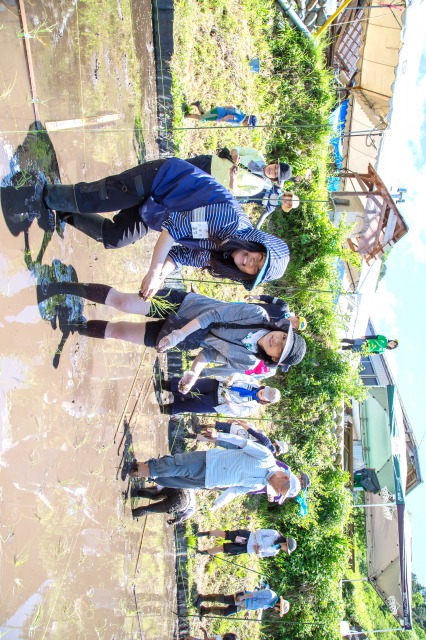 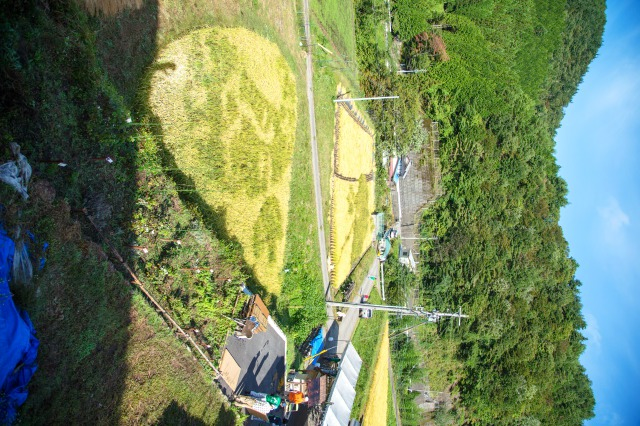 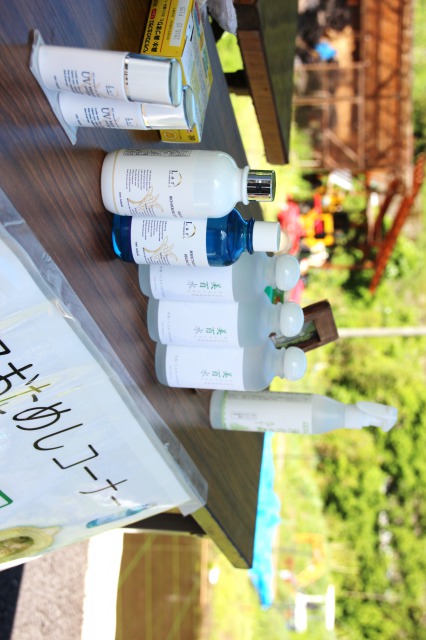 ※左：田んぼアート（2017年9月撮影）　　　　　右：2017年の体験会の様子スキンケア製品がお肌のためにできることは限られています。美しく健やかなお肌を育むためには、日々の食事、運動、睡眠などの健康的な生活習慣が必要不可欠です。しかしながら、現代のストレス社会において理想的な生活習慣を続けることは容易ではありません。そこでネオナチュラルでは、自社有機農場の清々しい自然の中で日々のストレスを解消すると同時に、理想的な食事・運動・スキンケア法などを提案するイベントを開催します。美しく健やかな毎日をサポートする「スキンケア発想」の体験型イベント「田植え体験会」です。参加者は60名ほどを募集。ヨガインストラクターよるヨガ体操のあと、地元農家の方々の指導により、手植え、機械植えでの田植え体験を行います。昼食会では地元の新鮮な野菜を使用した手作り弁当や川魚の塩焼きなど、バランスの取れた食事を提供します。また、自社農場産の有機素材を使用した新製品「ハーブ甘酒(仮)」の試飲会や、スキンケア製品の主要成分として有機栽培しているへちまの葉茶の提供も行います。さらに、スキンケア製品を試せるブースを設け、お客様にスキンケアのアドバイスも行います。なお、田植え体験で植える稲はコシヒカリ、もち米、古代米の３種の苗を使用する田んぼアートになっており、収穫の喜びをいっそう楽しんでいただく企画にもなっています。【開催背景】●スキンケア製品の限界ネオナチュラルは、「アトピー肌でも安心して使用できるスキンケア」を起源として、米ぬかやへちま、馬油など、上質な自然素材を使用したスキンケア製品を販売してきました。しかし、どんなに良質なスキンケア製品も、健康的な生活習慣がなければ意味を成しません。「お客様に元気で豊かなナチュラルライフをお届けする」という理念のもと、健やかなお肌を育む環境を皆様に提供するため、様々な体験イベントを行っています。今回のイベントも、その1つとして実施いたします。●原料生産の委託やイベントによる過疎化地域の活性化自社農場のある岐阜県郡上市は少子化や人口減少で過疎化が進む「消滅可能性都市」と言われています。スキンケア製品の原料生産の委託や、田植え祭などのイベント活動は、地域の経済活性化の一助となっています。また、参加者様には美しい自然を満喫し、地元の方々と交流することを通して、母袋という地に興味を持っていただくことも目的の1つです。【開催概要】■日　時　	５月２７日（日）９時半集合～１５時解散予定　　　　　　	※雨天決行。荒天中止。■開催場所　ネオナチュラル母袋有機農場　　※現地集合・解散となります。　　　　　　　　　　〒501-4603 岐阜県郡上市大和町栗巣1079■開催内容　田植え（手植え、機械植え）、昼食会、甘酒試飲会、スキンケア製品展示会、ヨガ■定員　　　　約60名■参加費　　　大人3,000円／１名（中学生以下無料）　　※昼食・飲み物付き■参加特典	収穫した米２合程度を精米後、11月頃お送りする予定です。■申込み方法　ネオナチュラルのホームページ、電話にて受付http://www.neo-natural.com/fs/life/c/2018_taue※当日の取材等も受付けております。■会社概要　　（１）法人名　　	株式会社 ネオナチュラルhttp://neo-natural.co.jp/　　　（２）代表者　　	代表取締役　高柳昌博　　（３）本社所在地　 	〒466-0851　名古屋市昭和区元宮町4-46　　（４）設立年月日　 	昭和40年6月21日 　　（５）資本金　　 　 	1,000万円 　　（６）主な事業内容　	オーガニックコスメ、ナチュラルコスメ・日用品製造販売、　　　　　　　　　　      	コスメ原料、有機食品の生産、体験農場の運営　  公式サイト　	http://www.neo-natural.com/mutenka/　　  母袋有機農場  	http://www.neo-natural.com/fs/life/c/motai　本リリースのお問い合わせ先　株式会社ネオナチュラル　名古屋オフィス   担当：平尾、御澤　info@neo-natural.com　　〒464-0075　名古屋市千種区内山3丁目8-10　明治安田生命今池内山ビル8F　TEL 052-745-3344　FAX 052-745-3345